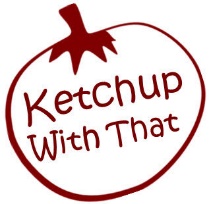  912 Route 940, Midgic NB (the little red building)  506-588-9800  or email: mary@ketchupwiththat.com 912 Route 940, Midgic NB (the little red building)  506-588-9800  or email: mary@ketchupwiththat.com 912 Route 940, Midgic NB (the little red building)  506-588-9800  or email: mary@ketchupwiththat.comPREPARED MEALS: $16 (4 servings); $12 (2 servings); $7.50 (1 serving)Vegetarian LasagnaVegetarian Shepherd’s PieMac and CheeseVegan Mac and CheeseButternut Squash Mac and CheeseBlack Bean Chili Curried Chickpeas and Sweet PotatoVegetarian Tortiere 5” for $6 and 9” for $12Spanakopita Turnovers (Spinach & Feta) 2 for $10Turnovers (Butternut Squash & Roasted Garlic) OR (Chickpea & Potato) 2 for $10SOUP:       $10/1-liter        $6/500 ml(Saturday In-Store Special – any 2 Soups/$15)Black Bean Corn and PumpkinTomato BasilSpicy Chickpea and PotatoCorn ChowderSweet Potato and CoconutCarrot GingerLasagna Red Lentil Mushroom MisoTaco PREPARED MEALS: $16 (4 servings); $12 (2 servings); $7.50 (1 serving)Vegetarian LasagnaVegetarian Shepherd’s PieMac and CheeseVegan Mac and CheeseButternut Squash Mac and CheeseBlack Bean Chili Curried Chickpeas and Sweet PotatoVegetarian Tortiere 5” for $6 and 9” for $12Spanakopita Turnovers (Spinach & Feta) 2 for $10Turnovers (Butternut Squash & Roasted Garlic) OR (Chickpea & Potato) 2 for $10SOUP:       $10/1-liter        $6/500 ml(Saturday In-Store Special – any 2 Soups/$15)Black Bean Corn and PumpkinTomato BasilSpicy Chickpea and PotatoCorn ChowderSweet Potato and CoconutCarrot GingerLasagna Red Lentil Mushroom MisoTaco BAKING – flavours change daily: Cookies (large): $1.75 ea. (6 for $10) Muffins: $2 eachTurnovers: $2.50 eachPie: $12/9-inch   $6/5-inchTarts: $12/package of 6Large Scones: $2.50 each Soda Bread: $4/loafWhite Bread: $5/loafWhole Wheat Bread: $5/loafMulti-Grain Bread: $5/loaf Cheese Buns:  6 for $10Date Squares: $10/trayLemon Crumble Bars: $10/trayOat N Fudge Bars: $12/trayBrownies w. Icing: $12/trayCAKES: Cupcakes: 1 dozen $24 made to order10-inch Bundt (serves 12-16): $32Half size: $20   6*8 Tray: $10Carrot Cake with Cream Cheese FrostingChocolate Cake with Fudge FrostingToffee Cream Cake with Sour Cream Caramel GlazeSALADS:Tangy Coleslaw 250ml/$4 500ml/$7.50Greek Pasta Salad 500 ml/$7.50Noodle Salad w. Peanut Dressing $10Roasted Vegetable Salad $10Taco Salad $10CATERING: Breakfast, Lunch or Dinner Please contact us for detailsLooking for something special that you don’t see on the menu? Call and let us know 506-588-9800.MAKE IT A MEAL: Dinner for 2 or 4 Choose any meal dish in stock (or made to order in advance!)Add freshly made BreadAdd side Salad (choice of ranch, sweet chili or cranberry dressing)Add Choice of Dessert $20 for 2, $35 for 4MAKE IT A MEAL: Dinner for 2 or 4 Choose any meal dish in stock (or made to order in advance!)Add freshly made BreadAdd side Salad (choice of ranch, sweet chili or cranberry dressing)Add Choice of Dessert $20 for 2, $35 for 4In the Kitchen we use quality products like ADL Cheddar & Callebaut chocolate and no hydrogenated fats or artificial flavours.In the Kitchen we use quality products like ADL Cheddar & Callebaut chocolate and no hydrogenated fats or artificial flavours.In the Kitchen we use quality products like ADL Cheddar & Callebaut chocolate and no hydrogenated fats or artificial flavours.